План дистанционного обучения для воспитанников Верхнелюбажской ДЮСШ  для дистанционного режима тренера-преподавателя Чевычелова Дмитрия Алексеевича                                                                                                                             (ссылка на группу в социальных сетях https://vk.com/event78563128)Группа НП 2Тренировочная группа 2 года обучения (ТГ-2)ПРОГРАММА ДЛЯ САМОСТОЯТЕЛЬНОГО ВЫПОЛНЕНИЯ ОФП для  ТГ-2 (3 раза в неделю)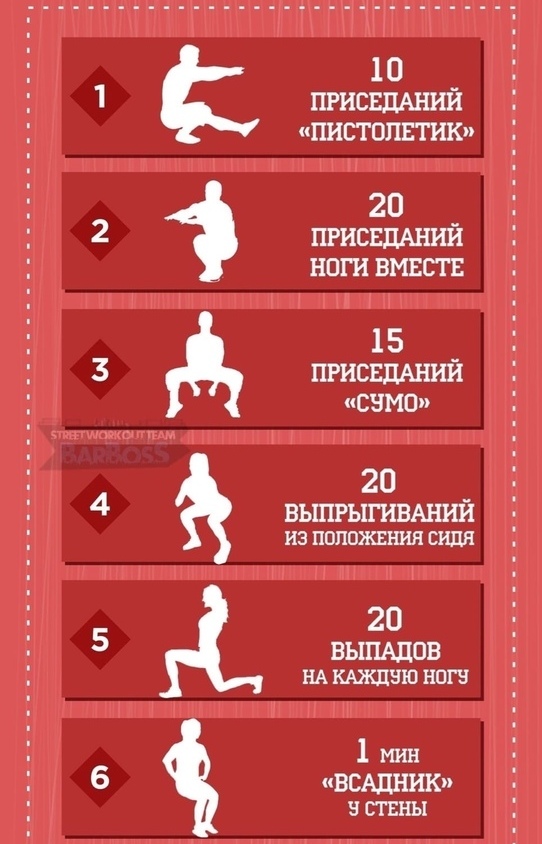 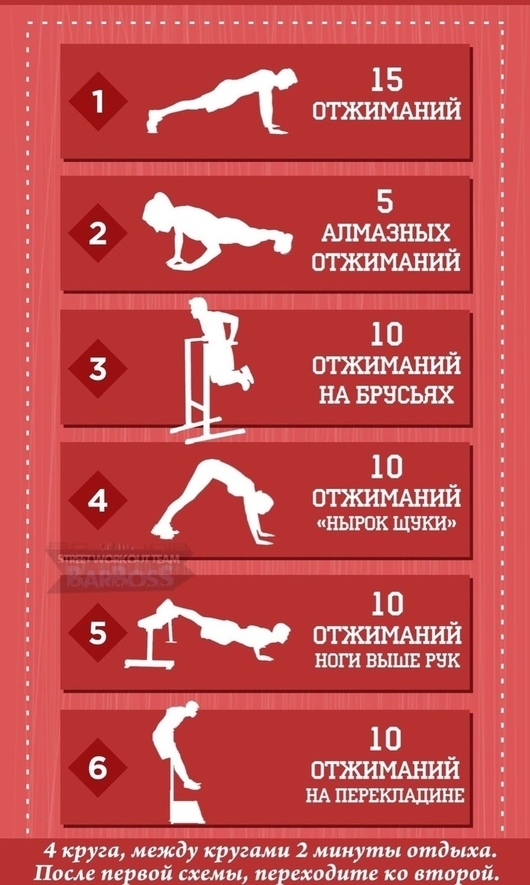 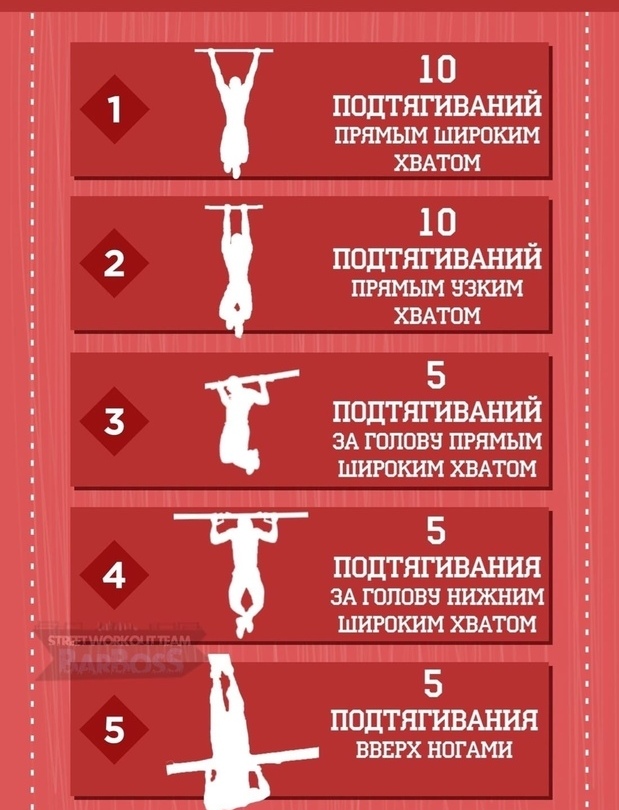 Разминка для групп НП-2, ТГ-2Наклоны головы вперед, назад, влево, вправо по 6 раз, медленно, не торопясь.Поворот головы влево и вправо до конца, растягиваем мышцы шеи по 4 раза.Поднимаем плечи, стараемся коснуться мочек ушей 12 раз.Вращения руками/локтями/кистями вперед и назад по 12 раз.Руки в стороны параллельно полу, ладони кверху, рывки назад 30 раз.Наклоны вперед, назад, влево, вправо по 6 раз.Наклоны с касанием руками пола 12 раз.Вращения тазом по 6 раз в каждую сторону.Подъем коленей к груди, растягиваем мышцы.За спиной беремся за стопу и тянем к ягодицам, тянем мышцы ног.Вращения голеностопом по 12 раз в каждую сторону левой/правой ногой.Прыжки на месте 20 разКомплексы физических упражнений.УПРАЖНЕНИЯ В ДВИЖЕНИИМедленный бег до 3минут.Упражнения на восстановления дыхания.Руки вверх вдох, руки  опустить выдох.Упражнения на осанку:Руки в стороны - ходьба на носках.Руки на пояс – ходьба на пятках.Руки вверх ладонями   вовнутрь – ходьба на прямых ногах. (Ноги в коленях во время ходьбы не сгибать)Руки за спину – ходьба на внутренних и внешних сводах стопы.Руки  в замок за голову локти в стороны – ходьба в полуприсиде. (Спину держать ровно).  Руки на колени ходьба в полном приседе. Ходьба «Крабиками». (Повернуться спиной вперед, присесть, руки  ладонями на пол, ноги согнуты в коленях).УПРАЖНЕНИЯ В ПОЛОЖЕНИИ СТОЯ.И.П. ноги врозь (узкая стойка), руки за спину. Круговые вращения головой  1-8 влево, 1-8  вправо.И.П. ноги врозь  (узкая стойка), руки за спину. 1-наклон головы  влево, 2- вправо, 3- вперед,4- назад.И.П. ноги врозь (узкая стойка),  пальцы в замок 1-8 вращательные движения кистями вперед, 1-8 назад, 1-8 волнообразно.И.П. Ноги врозь (средняя стойка),  руки в стороны - локтевой сустав    расслабить, круговые вращения предплечьями , 1- 4   вовнутрь,  1- 4 расслабить, 1- 4 наружу, 1- 4 расслабить.И.П. Ноги врозь (средняя стойка), руки к плечам. 1- 4 круговые вращения вперед, 1- 4 круговые вращения  назад.И.П. Ноги врозь (средняя стойка), руки на пояс (наклонить туловище вперед) 1 -8 круговые вращения туловищем вправо,1-8 круговые вращения туловищем влево (прогнуться максимально).И.П. Ноги врозь (средняя стойка), руки в замок за голову, 1-8 круговые вращения в тазобедренном суставе вправо, 1-8 круговые вращения в тазобедренном суставе влево (прогнуться максимально). И.П. Ноги врозь стопы параллельно (средняя стойка), руки на коленях. 1-4 подседая сводим колени вовнутрь, 1-4 подседая разводим колени наружу.  И.П.Руки за спину, правая  нога на носке 1-8 вращаем  голеностоп  вправо, 1-8 вращаем голеностоп  влево. Тоже левую ногу.  И.П. Ноги врозь (средняя стойка), пальцы в замок  ладонями к груди.1- руки вперед ладонями наружу, 2- И. П. 3- руки вверх ладонями наружу, 4- И.П..  И.П. Ноги врозь  (средняя стойка), правая рука вверху левая внизу 1- 4 рывки руками. Меняем положение рук.  И.П. Ноги врозь  (средняя стойка), руки перед грудью согнуты в локтях 1-4  рывки согнутыми руками, 1-4 рывки прямыми руками.  И.П. Ноги врозь (средняя стойка) руки в стороны, пальцы расслаблены. 1- руки к плечам пальцы сжать в кулаки, 2- руки вверх пальцы расслабить, 3- руки к плечам пальцы сжать  в кулаки, 4- руки в стороны пальцы расслабить.  И.П. Ноги врозь (средняя стойка), руки вперед  1- пальцы с силой сжать, 2- расслабить 3-4 тоже.  И.П. Ноги врозь (узкая стойка), руки вперед ладонями вниз. Ножницы 1-8  малая амплитуда, 1-8 большая амплитуда.  И.П. Ноги врозь (узкая стойка), руки вперед скрестно ладонями во внутрь (ладони повернуты друг к другу), пальцы соединить в замок. 1- выполняются вращательные движения снизу вверх (кисти рук движутся к туловищу верх и выпрямляются вперед). 2-И.П. (выполняется вращательное движение в обратную сторону). 3-4 тоже.  И.П. Ноги врозь (средняя стойка), стопы параллельно руки на поясе. 1-2 наклон влево, 3-4 наклон вправо.  И.П. Ноги  врозь (средняя стойка) стопы параллельно, руки взамок за голову. 1- поворот влево, 2- И.П., 3- поворот вправо, 4-И.П..  И.П.Ноги врозь (средняя стойка) стопы параллельно,  руки на поясе. 1- 3  плавные наклоны вперед (ноги в коленях не сгибать, стараться коснуться пола руками) ,4- прогнуться назад.  И.П. Левая нога прямая, стоит  на пятке носок на себя, правая согнута в колене, левая рука за спину. 1-4 пружинистые наклоны к левой прямой ноге, стараясь ладонью коснуться пальцев ног. Меняем положение ног. Тоже выполняем к другой ноге.  И.П.Ноги вместе, руки впереди опущены,  ладонями к ногам.  Не сгибая ног  в коленях, переставлять поочередно руки по ногам вниз, затем по полу вперед до упора лежа, отжаться, и не сгибая ног в коленях переставляя руки поочередно подняться в И.П..  И.П.Ноги врозь  (широкая стойка), руки  согнуты в локтях (правая ладонь к левому локтю, левая ладонь к правому локтю). 1-3 пружинистые и плавные наклона вперед, 4- прогнуться назад.(стараться коснуться локтями пола).  И.П.Ноги вместе, руками взять за икры ног и потянуться лбом к коленям, 1-8 держать. Плавно выпрямиться, немного прогнувшись назад и расслабиться.  И.П.Ноги врозь (средняя стойка) стопы параллельно, руки ладонями на пол. « Медведь» Делаем несколько шагов вперед  (правая рука правая нога, левая рука левая нога), остановка руки и ноги параллельно  (делая опору на руки, отталкиваясь обеими ногами и поднимая ноги вверх) «взбрыкиваем» ходьба назад (так же), остановка и «взбрыкивание».  И.П. Ноги врозь (средняя стойка) стопы параллельно, руками взять за голеностоп и расслабиться (отдых).  И.П. Ноги врозь (широкая стойка), руки в стороны пальцы сжаты в кулаки. « Мельница». Наклониться вперед, 1- правой рукой достать левой ноги, 2-И.П. 3- левой рукой достать правой ноги 4-И.П.    И.П. Ноги врозь стопы параллельно (средняя стойка) – руки вперед ладонями вниз. Полуприсед, спина ровно.1-3 пружинистые приседания, 4- И.П.  И.П. Ноги вместе – руки вперед ладонями вниз. Полуприсед, спина ровно. 1-3 пружинистые приседания, 4- И.П..  И.П. Ноги врозь стопы параллельно  (широкая стойка)- руки вперед ладонями вниз. 1-3 пружинистые приседания,4- И.П..  И.П. Правая рука согнута в локте, пальцы сжаты в кулак (кулак на уровне плеча), левая нога назад на носок.1 – поворот в сторону руки, 2-И.П., 3- поворот в сторону руки, 4-И.П..  Меняем положение рук и ног.  И.П.Ноги врозь (средняя стойка) стопы параллельно, руки за спиной пальцы соединены (правая рука сверху, локоть за головой, левая рука снизу локоть за спиной).присесть (спина ровно)И.П..присесть (спина ровно)     4-И.П.Меняем положения рук.     1-4 тоже.  И.П..Руки за спину, ноги врозь стопы параллельно ( узкая стойка).движение тазом  влеводвижение тазом  вправодвижение тазом впереддвижение тазом назад.Спину держать ровно.  И.П.Ноги врозь стопы параллельно, руки в замке за головой (узкая стойка – полуприсед).1-4- круговые движения тазом влево.1-4 круговые движения тазом вправо.Спину держать ровно.  И.П. Ноги врозь стопы параллельно (средняя стойка)1-8- плавный вдох  (выполняется вдох по максимуму).Во время вдоха растягиваем позвоночник и на задержке дыхания держим мышцами растянутый позвоночник  по возможности долго.1-8 выдох и расслабиться. И.П.Ноги врозь стопы параллельно (широкая стойка).1-2- руки развести в стороны и сделать плавный вдох.1-2 -руки свисти полу дугами вперед ладони повернуть вовнутрь,  одновременно подняться на носки, сделать плавный выдох и выполнить полуприсед при этом оставаться на носках.  На задержке дыхания (максимально) остаться  в таком положении.  1-4 плавный вдох,  одновременно опуститься на всю ступню и выпрямившись расслабиться.   И.П.правая нога впереди, левая сзади (широкая стойка), носки ног смотрят вперед,  руки на колене впереди стоящей ноги.1-4- пружинистые раскачивания с опусканием вниз до болевых ощущений.- меняем положения ног.  И.П.Ноги врозь (широкая стойка) стопы параллельно.Вес тела переносим на правую ногу, руки на колени правой ноги1-4 пружинистые раскачивания в правую сторону.1-4 в левую сторону.  И.П. Полный присед на правой ноге, левая нога прямая в сторону на пятку, руки вперед.выполняется перекат с правой ноги на левую ногу.  2-выполняется перекат с левой ноги на правую ногу.       3-4 тоже.Упражнения в положении сидя.И.П. Сед ноги врозь, 1-наклон к левой ноге, 2- наклон к правой ноге,3- наклон посредине, 4- выпрямиться и, слегка прогнувшись назад расслабиться.И.П. Сед ноги вместе ,1-3- наклон вперед, 4- выпрямиться.И.П. В положении сидя, одна нога согнута в колене, голень повернута наружу, голеностоп развернут вперед, вторая прямая, 1-4 наклоны к прямой ноге, 1-4 к согнутой ноге. Меняем положение ног и выполняем наклоны.И.П. Сед на полу ноги вместе,  руки в упоре сзади. 1- правую нога согнуть в колене, 2-выпрямить ногу вверх. 3- согнуть в колене,4- И.П.1-4-левую ногу.И.П. Сед на полу ноги вместе, упор руками сзади.1- ноги согнутые в коленях подтянуть к себе, 2- выпрямить вверх.3-согнуть в коленях и подтянуть к себе,4-положить на пол.Лечь на спину ноги врозь и расслабиться.Упражнения в положении лежа.И.П. Лежа на спине поднять ноги вверх поддерживая поясницу руками. «Велосипед».1-10 выполнить движения ногами вперед.1-10 выполнить движения ногами назад.И.П. Лежа на спине поднять прямые ноги вверх.  Поддерживая поясницу руками 1- ноги развести в стороны, 2 ноги скрестить – правая нога впереди  левая сзади. 3 ноги развести в стороны. 4 скрестить – левая нога впереди, правая сзади.5- развести в стороны. 6-правая вперед  левая назад, 7- левая вперед, правая назад . 8-ноги развести в стороны.И.П. Лежа на спине руки в замок за голову. 1- соединить правый локоть и левое колено, 2-И.П.3- соединить левый локоть и  правое колено,4-И.П.И.П.  Лежа на спине ноги врозь расслабиться.И.П. лежа на спине, руки в замок за голову.1-соединить оба локтя и оба колена. 2-И.П., 3- соединить оба локтя и оба колена 4- возвратиться в исходное положение. И.П. Лежа на спине ноги врозь, руки вдоль туловища, расслабиться. И.П. Лежа на спине, ноги вместе, руки вдоль туловища.1-правую ногу, согнутую в колене подтянуть к себе, 2- повернуть влево, 3- подтянуть к себе, 4- повернуть вправо, 5- подтянуть к себе, 6-положить. 1-6 левую ногу.И.П. Лежа на спине 1-подтянуть обе ноги согнутые в коленях к себе,2- повернуть вправо,3-повернуть влево, 4-подтянуть к себе и положить на пол.  И.П. Лежа на спине ноги врозь расслабиться.  И.П. Лежа на спине, руки в замок за голову. 1-поднять туловище, стараясь коснуться лбом коленей. 2- И.П. 3-4 тоже.  И.П. Лежа на спине ноги врозь, руки вдоль туловища, расслабиться.  И.П. Лежа на спине ноги врозь руки вдоль туловища. 1- напрячь мышцы ягодиц, 2- расслабить,3- 4 то же.  И.П. Лежа на спине, руки вдоль туловища, ноги вместе.1- поднять  прямые ноги, стараясь коснуться пола за головой. 2- плавно опустить. 3-4- тоже.  И.П. Лежа на спине ноги врозь, руки вдоль туловища, расслабиться.  И.П. Лежа на спине руки вдоль туловища, ноги вместе. 1- поднять прямые ноги коснуться пола за головой, 2- выпрямить вверх, 3- коснуться пола за головой, 4- выпрямить вверх (выполняется 6-10 серий).  И.П. Лежа на спине ноги вместе,  руки вдоль туловища расслабиться.  И.П. Лежа на спине руки вдоль туловища, ноги вместе.1- напрячь мышцы ягодиц, 2- расслабить, 3- напрячь мышцы груди, 4- расслабить.  И.П. лежа на спине, руки вдоль туловища – поднять прямые  ноги на 5см. от пола и удерживать до 30 секунд. Повторять 3-4 раза.  И.П. Лежа на спине ноги врозь, руки вдоль туловища, расслабиться.  И.П. Лежа на правом боку, правая нога согнута в колене, левая прямая.Мах левой ногой  вверх, 2- опустить, 3- мах вперед,4- мах назад. Выполнять15-20 раз. И П. Лежа на правом боку поднять обе ноги на 5-7см. от пола и удерживать 10-15секунд.Выполнять 3-4 раза.  И.П. Лежа на спине ноги врозь, руки вдоль туловища, расслабиться.  И.П. Лежа на левом боку, левая нога согнута в колене, правая прямая.мах правой ногой вверх,2- опустить, 3-мах вперед, 4- мах назад.Выполнять 15-20 раз.  И.П.Лежа на левом боку поднять обе ноги на 5-7см. от пола и удерживать 10-15 секунд.Выполнять 3-4 раза.  И.П.Лежа на спине, ноги врозь, руки вдоль туловища, расслабиться.  И.П. Лежа на спине, ноги прямые, руки  согнуты в локтях. Выпятить лопатки - ходьба на лопатках вперед и назад. И.П. Лежа на спине, ноги врозь, руки вдоль туловища, расслабиться.Упражнения в положении сидя.И.П. Сидя на полу, ноги врозь, руки согнуты в локтях. Ходьба на ягодицах вперед и назад.И.П.  Сидя на полу, ноги согнуты в коленях, стопы ног соединены ступнями . 1- руками взять стопы ног и плавно потянуться к ним  лбом.  2- руки плавно двигаются по ногам к коленям, туловище прогибается назад. Расслабиться. 3- руки по ногам плавно вниз, взять за стопы, лбом потянуться к стопам. 4- руки плавно двигаются по ногам к коленям, туловище прогибается назад. Расслабиться.И.П. Сидя на полу ноги врозь 1- правой рукой потянуться к левому носку.2- выпрямиться. 3- левой рукой потянуться к правому носку. 4- выпрямиться.И.П. Стоя на коленях и на предплечьях ( руки согнуты в локтях).1- поднять  правую ногу – выполнить 10 махов вверх, 2- поставить на колено. 3- левую ногу поднять вверх и выполнить 10 махов, 4- поставить на колено.Выполнить 2-3 серии.И.П. Стоя на коленях  голову опустить, руки на предплечьях подтянуть к себе и расслабиться.И.П. Стоя на коленях, руки согнуты в локтях, на предплечьях, 1-спину округлить, потянуться вверх, руки выпрямить. 2- руки вперед на локти, спину прогнуть, голову вверх, потянуться. 3-и.п. 4- расслабиться.Выполняется 10-15 серий.И.П. Лежа на животе, руки вперед. 1- поднять руки и ноги одновременно и удерживать 5- 10 секунд. 2- и.п. 3-4- тоже.Выполнять 3 - 6 раз.И.П. Упор лежа. Сгибание и разгибание рук в упоре лежа.(можно стоя на коленях).Выполняется 2-3 серии по 5-10 раз.И.П.Лежа на животе, руки вперед , расслабиться.Упражнения у стенки.И.П. Стоя лицом к гимнастической стенке, руками держаться за жердь( или просто у стены) спина прямая. 1- поднять правую  ногу, согнутую в колене, 2- повернуть вправо. 3- повернуть влево. 4- поставить. 1-4 левую ногу.Выполняется 10-15 раз.И.П. Стоя лицом к гимнастической стенке спина прямая,  пятку левой ноги поставить к средине стопы  правой  ноги. 1- ногу, согнутую в колене поднять и отвести в сторону назад. 2- ногу, согнутую в колене вперед. 3- в сторону назад, 4- И.П. 1-4 тоже правой ногой.Выполняется 8-10 раз каждой ногой.И.П. Стоя лицом к гимнастической стенке, руками держаться за жердь. 1- присесть на всю стопу, 2- перекатиться на носки 3-на пятки, ( выполняем 5-6 перекатов),  подняться на носках, потянуться (растянуть позвоночник), 4- плавно опуститься на всю ступню.Выполняется 6-8 раз. И.П. Стоя лицом к гимнастической стенке, руками держаться за жердь. Поперечные  махи.1-4 правой ногой,1-4 левой ногой.Выполняется 3-4 серии по 8-10 махов на каждую ногу.И.П. Стоя боком к гимнастической стенке, рукой держаться за жердь. Продольные махи.1-4 правой ногой.1-4 левой ногой.Выполняется по 8-10 махов, 3-4 серии для каждой ноги.Прыжки на скакалках. Вращая скакалку вперед, прыжки на 2-х ногах.  (30-100 прыжков)Кувырки вперед.Вращение обруча.Стойка на голове. (С помощью и у стены).Упражнения на восстановление.И.П. Лежа на спине 1-правый локоть и  левое колено соединить , держать 5-10секунд, 2- расслабиться. 3- левый локоть и  правое колено соединить и держать 5-10 секунд., 4- расслабиться.Выполнять по 8-10 раз на каждую ногу.И.П. лежа на спине. 1- оба локтя и  оба колена соединить, держать 5-10 сек. 2- расслабиться. 3-4 тоже.Выполнять 8-10 раз.И.П. Лежа на спине ноги согнутые в коленях подтянуть к себе, пальцы ног и рук соединить.1- ноги и руки развести. 2- соединить. 3-4 тоже.Выполняется 8-10 раз.И.П. Лежа на спине, ноги согнутые в коленях подтянуть к себе, пальцы ног и рук соединить.1-выполнить движение вперед (имитация ходьбы) 15-20 раз. 2-выполнить движение назад 15-20 раз (имитация ходьбы). 3-4 тоже.И.П. Лежа на спине ноги согнутые в коленях подтянуть к себе, пальцы ног и рук соединить. Выполнить перекаты на спине вперед и назад  (8-10 раз).И.П. Лежа на спине мышцы расслаблены.1- плавный вдох. 2- не дышать (30-60 секунд) 3-плавный выдох. 4-расслабиться. Выполняется 3-4 раза. И.П. Лежа на спине ноги врозь, руки вдоль туловища. 1-все мышцы тела напрячь и держать 5-10 секунд . 2-расслабиться. 3-4 тоже. Выполняется2-3-раза. И.П. Сидя на полу, ноги согнуты в коленях, стопы соединены. Массажировать мочки ух и наружный край уха сверху вниз и снизу вверх 3-4 раза.  И.П. Сидя на полу, ноги согнуты в коленях, стопы соединены.  Вращательными движениями ладоней вперед и назад. Ладонями массажировать оба уха сразу.№ п\пВидСодержаниеКоличество разКоличество минут08.04.2020 г.08.04.2020 г.1Просмотр техники бросков в интернете-бросок через бедро с разным захватом-бросок задняя подножка102Просмотр техники партера-удержание с боку-удержание со стороны головы1010.04.2020г.10.04.2020г.10.04.2020г.1СФП-отжимания с весом -упражнения на пресс-прыжки выпадами- упражнение «планка»80606012Просмотр техники бросков в интернете техника партера-удержание со стороны головы-уход с удержанием1011.04.20 г.11.04.20 г.1СФП-приседание с весом -повороты через спину-подвороты передняя подножка-приседания на одной ноге-упражнение с резинкой60404040402Просмотр приемов в партере-переворот на удержание-болевой на руку-удушающий1012.04.2020г12.04.2020г1СФП-Переворот с треугольника на мост и обратно-забегание вокруг головы 20 в одну 20 в другую стороны-Приседание на одной ноге30по20502Просмотр приемов в партере-переворот на удержание-удержание с боку1015.04.2020г15.04.2020г1СФП-отжимания с весом -упражнения на пресс-прыжки выпадами- упражнение «планка»80606012Просмотр приемов в партере-переворот на удержание-болевой на руку1017.04.2020г1СФПприседание с весом -повороты через спину-подвороты передняя подножка-приседания на одной ноге806060602Просмотр приемов в партере-переворот на удержание-болевой на руку1018.04.2020г1СФП-отжимания с весом -упражнения на пресс-прыжки выпадами- упражнение «планка»80606012Просмотр приемов в партере- удержание «МАУНТ»-болевые со спины1019.04.2020г1СФП- пресс «маятник»- упражнение «Бёрпи»- поднимание ног лёжа- упражнение «планка»80206012Просмотр приемов в стойке- броски рывками- зацепы 1022.04.2020г1Просмотр техники бросков в интернете-бросок через бедро с разным захватом-бросок задняя подножка102Просмотр техники партера-удержание с боку-удержание со стороны головы1024.04.2020г1СФП-отжимания с весом -упражнения на пресс-прыжки выпадами- упражнение «планка»80606012Просмотр приемов в партере- удержание «сайдмаунт»-болевые сверху1025.04.2020г1СФП- пресс «маятник»- упражнение «Бёрпи»- поднимание ног лёжа- упражнение «планка»80206012Просмотр приемов в стойке- броски рывками- зацепы 1026.04.2020г1СФП-отжимания с весом -упражнения на пресс-прыжки выпадами- упражнение «планка»80606012Просмотр техники бросков в интернете техника партера-удержание со стороны головы-уход с удержанием1029.04.2020г29.04.2020г1Просмотр техники бросков в интернете-бросок через бедро с разным захватом-бросок задняя подножка102Просмотр техники партера-удержание с боку-удержание со стороны головы10№ п\пВидСодержаниеКоличество разКоличество минут06.04.2020г06.04.2020г1СФП-перевороты с треугольника на мост и обратно-приседание с весом-упражнение с резинкой-подвороты возле стены4060801002Просмотр техники бросков в интернете-бросок через бедро с разными захватами-бросок с упором ноги в живот1008.04.2020г08.04.2020г1СФП -сгибание разгибание рук в упоре лежа-сгибание разгибание туловища лежа на спине -приседание-сгибание разгибание туловища лежа на животе-прыжки на скакалке  50(по 5 подходов)60(по 5 подходов)60(по 5 подходов)602001СФП--подтягивание-приседание на одной ноге-упражнение на гибкость50602Просмотр техники бросков в интернете-задняя подножка -отхват1010.04.2020г.10.04.2020г.1СФП -сгибание разгибание рук в упоре лежа с хлопками-сгибание разгибание туловища лежа на спине -приседание-сгибание разгибание туловища лежа на животе-прыжки на скакалке  --подтягивание-приседание на одной ноге-упражнение на гибкость30(по 5 подходов)60(по 5 подходов)60(по 5 подходов)602001550602Просмотр техники бросков в интернетеПодхват под одну ногуПодхват под две ноги101011.04.2020г11.04.2020г1СФП-перевороты с треугольника на мост и обратно-приседание с весом-упражнение с резинкой-подвороты у стены-работа с резиной, ручной эспандер406080100102Просмотр техники бросков в интернете-передняя подножка-бросок через спину101012.04.2020г12.04.2020г1СФП- упражнение «планка»-приседание с весом-упражнение с резинкой-подвороты-работа с резиной, ручной эспандер4060801002102Просмотр приемов в партере-переворот на удержание-болевой на руку101013.04.2020г13.04.2020г1Просмотр соревнований  в интернетеПервенство России 2019 по спортивной борьбе202Просмотр техники бросков в интернете-бросок прогибом-подхват101015.04.2020г15.04.2020г1СФП-перевороты с треугольника на мост и обратно-приседание с весом-упражнение с резинкой-подвороты у стены-работа с резиной, ручной эспандер4060801002Просмотр соревнований  в интернетеПервенство Мира по спортивной борьбе 20192017.04.2020г17.04.2020г1СФП -сгибание разгибание туловища лежа на животе-прыжки на скакалке  --подтягивание с весом-приседание на одной ноге-упражнение на гибкость602001050103Просмотр соревнований  в интернетеЧемпионат Европы 2020 по борьбе2018.04.2020г18.04.2020г1СФП-перевороты с треугольника на мост и обратно-приседание с весом-упражнение с резинкой-подвороты у стены-работа с резиной, ручной эспандер406080100102Просмотр техники бросков в интернете-передняя подножка-бросок через спину101019.04.2020г19.04.2020г1СФПСпец упражнения- подвороты:  бросок через бедро в лево в право - имитация	  - бросок через спину- передняя подножка - приседания на одной ноге-перевороты с треугольника на мост и обратно-прыжки на скакалке 80р 80р80рпо 20р60р(5 подходов)5 мин2Просмотр техники бросков в интернете-подхват под одну ногу-бросок через спину 2020.04.2020г.20.04.2020г.1СФПСпец упражненияИмитация:-подвороты -бросок через спину с колен-задняя подножка-разноименный зацеп-подтягивание на поясе-прыжки на скакалке80р80р80р80р10мин2Прием в партере-переворот на удержание сбоку-болевой на руку в прыжке1522.03.2020г	22.03.2020г	1СФП-прыжки на скакалке-отжимание на кулаках-пальцах-ладоня-приседание на одной ноге-прокачка шеи в треугольнике  - на мосту-сгибание разгибание туловища лежа на спине10мин50р50р50р60р3мин3мин60р(по 5 подходов)2Просмотр видео броски-через бедро с разным захватом-через спину-передняя подножка1524.04.2020г24.04.2020г1СФПСпец упражнения- подвороты:  бросок через бедро в лево в право	  - бросок через спину- передняя подножка - приседания на одной ноге-перевороты с треугольника на мост и обратно-прыжки на скакалке 80р 80р80рпо 20р60р(5 подходов)5 мин2Просмотр соревнований  в интернетеЧемпионат Мира 2019 25мин25.04.2020г25.04.2020г1СФПСпец упражнения-подвороты -бросок через спину с колен-задняя подножка-разноименный зацеп-подтягивание на поясе-прыжки на скакалке80р80р80р80р10мин2Приемы в партере-переворот на удержание-болевой на руку «кимура»1526.04.2020г26.04.2020г1ОФП-упражнения на пресс «книжка»-поднимаем ноги и опускаем-поднимаем туловище с поворотами-ножнички-подтягивание на поясе на перекладине60р(  по 5 подходов)60р(  по 5 подходов) 80р(  по 5 подходов) 60р20452Просмотр  прием в партере-удушающий-болевой на руку1527.04.2020г27.04.2020г1СФП-прокачка шеи в треугольнике-на мосту-переворот в треугольник-забегание2мин по 3 подхода2мин по 3 подхода30р по 2 похода30р по 2 подхода2Просмотр  прием в партере-подхват-зацеп из нутри-бросок через бедро 1529.04.2020г29.04.2020г2СФП спец упражнения-подвороты -бросок через спину с колен-задняя подножка-разноименный зацеп-подтягивание на поясе-прыжки на скакалке 80р 80р80рпо 20р60р(5 подходов)5 мин454Просмотр техники бросков в интернете-подхват под одну ногу-бросок через спину 20